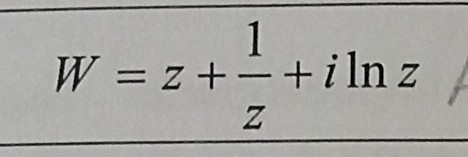 Задание на 2 страницах! Ниже!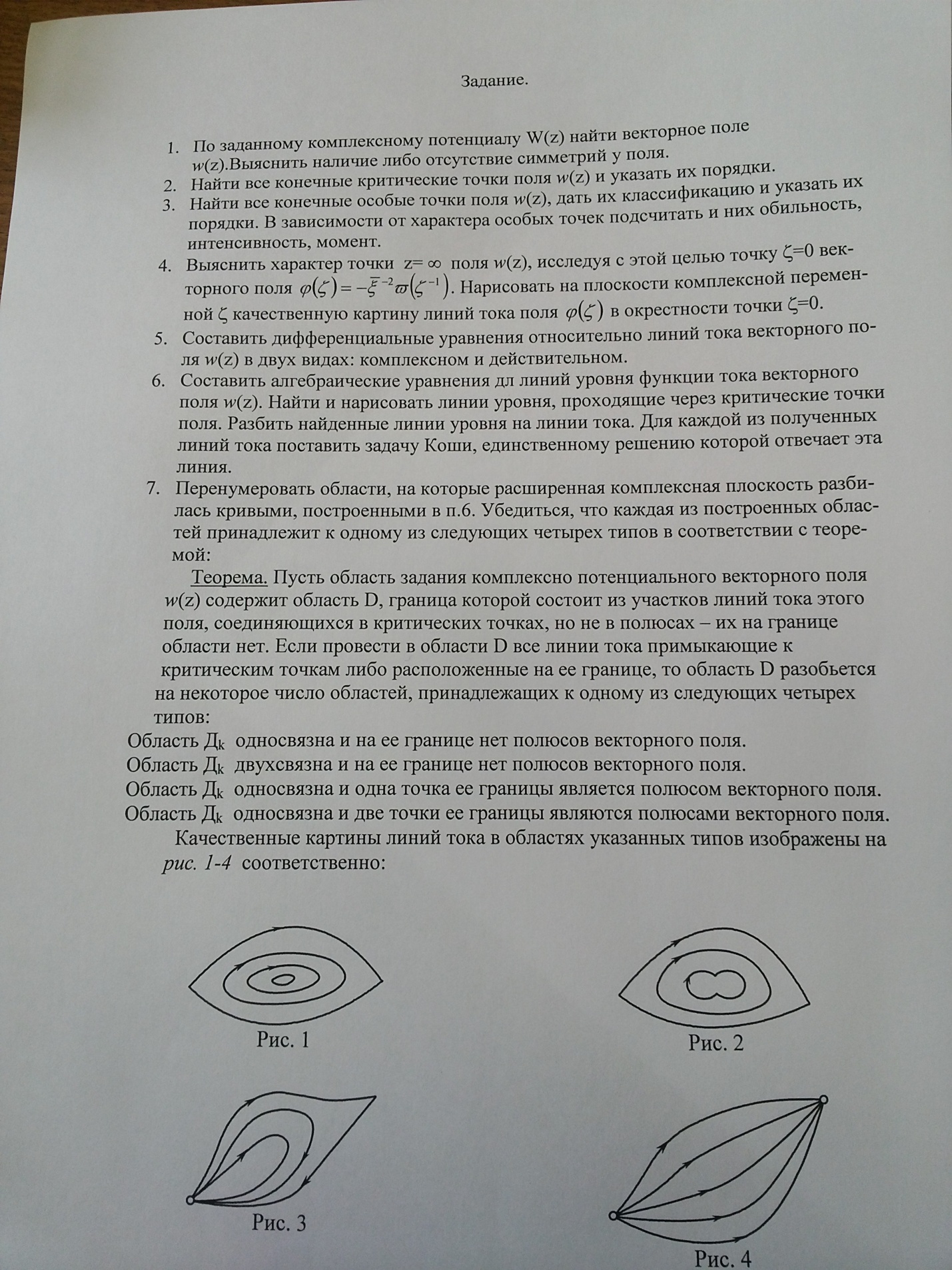 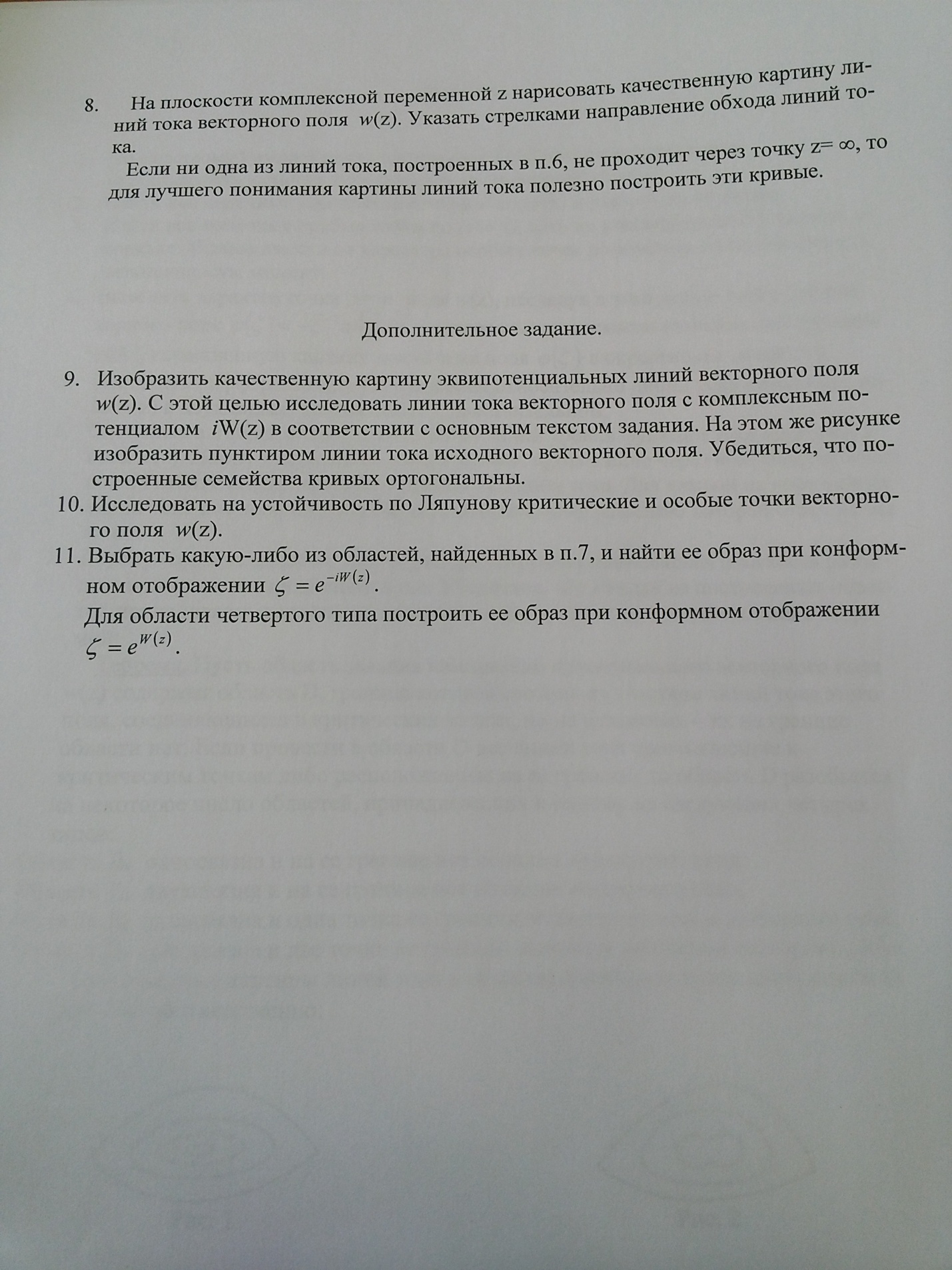 